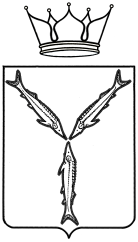 МИНИСТЕРСТВО ТРАНСПОРТА И ДОРОЖНОГО ХОЗЯЙСТВАСАРАТОВСКОЙ ОБЛАСТИПРИКАЗот ______________________ № ________________________г. Саратов1. Установить с 18 сентября 2017 года межмуниципальный маршрут регулярных перевозок междугородного сообщения по нерегулируемым тарифам «Саратов - Степное». Данному маршруту регулярных перевозок междугородного сообщения присвоить регистрационный номер маршрута 
98 – ММС, порядковый номер маршрута – 642 э.2. Установить следующий путь следования транспортных средств по межмуниципальному маршруту регулярных перевозок междугородного сообщения «Саратов - Степное»:в прямом направлении:– от начального остановочного пункта (Саратов АВ) 
по 1-му Ленинскому проезду, улицам Емлютина, Кутякова, Большая Садовая, Тракторная, проспекту 50 лет Октября, улицам Большая Горная, Вознесенская, Большая Горная далее через автомобильный мост Саратов – Энгельс. В черте г. Энгельс по улицам Лесозаводская, Советская, Степная, по проспекту Фридриха Энгельса, проспекту Строителей далее по 



автомобильной дороге через пос. им. Карла Маркса, пос. Лощинный, с. Заветы Ильича, с. Безымянное, с. Первомайское, с. Золотая Степь до с. Степное (по улицам Дмитрова, Октябрьская) до конечного остановочного пункта (Степное АС). в обратном направлении:– от конечного остановочного пункта (Степная АС) по улицам Октябрьская, Дмитрова далее по автомобильной дороге через с. Золотая Степь, с. Первомайское, с. Безымянное, с. Заветы Ильича, пос. Лощинный, пос. им. Карла Маркса до г. Энгельс. В черте г. Энгельс по проспекту Строителей, проспекту Фридриха Энгельса, по улицам Степная, Ленина, Лесозаводская далее через автомобильный мост Саратов – Энгельс. В черте г. Саратов по улицам Соколовая, Танкистов, Большая Горная, проспекту 
50 лет Октября Тракторная, Большая Садовая, Московская до начального остановочного пункта (Саратов АВ).Установить в пути следования транспортных средств по межмуниципальному маршруту регулярных перевозок междугородного сообщения «Саратов - Степное» следующие остановочные пункты:- Саратов АВ;- Золотая Степь пов.;- Степное АС.Заместителю начальника управления - начальнику отдела организации транспортного обслуживания всеми видами пассажирского транспорта, включая такси управления транспорта Лыкину А.Э. включить сведения об установленных маршрутах в реестр межмуниципальных маршрутов регулярных перевозок в Саратовской области в течение 5 рабочих дней со дня издания настоящего приказа.5. Контроль за исполнением настоящего приказа возложить на заместителя министра Балакина С.Л.Министр										       Н.Н. ЧуриковМинистерство транспорта и дорожного хозяйства Саратовской областиЛист согласованияк проекту приказа министерства транспорта и дорожного хозяйства области «Об установлении межмуниципального маршрута регулярных перевозок № 642 э «Саратов - Степное»СОГЛАСОВАНО:Савонин В.Д.(24-61-34)Об установлении межмуниципального маршрута регулярных перевозок № 642 э «Саратов - Степное»В соответствии со статьей 12 Федерального закона от 13 июля 
2015 года № 220-ФЗ «Об организации регулярных перевозок пассажиров и багажа автомобильным транспортом и городским наземным электрическим транспортом в Российской Федерации и о внесении изменений в отдельные законодательные акты Российской Федерации», с частью 1 статьи 4 Закона Саратовской области от 28 марта 2016 года № 31-ЗСО «Об отдельных вопросах организации регулярных перевозок пассажиров и багажа автомобильным транспортом и городским наземным электрическим транспортом в Саратовской области» и постановлением Правительства Саратовской области от 13 апреля 2017 года № 180-П «О порядке установления, изменения и отмены межмуниципальных маршрутов регулярных перевозок на территории области», ПРИКАЗЫВАЮ:Дата  и  времяДата  и  времяНаименование должностиПодписьФ.И.О.получе-ниясогласо-ванияНаименование должностиПодписьФ.И.О.Заместитель министра С.Л. БалакинНачальник организационно-правового управленияГ.В. ЗакатноваНачальник управления транспортаП.В. ПестичевНачальник отдела организации транспортного обслуживания всеми видами пассажирского транспорта, включая таксиА.Э. ЛыкинНачальник юридического отделаЕ.В. УшенинаНачальник отдела организационной и кадровой работыЕ.А. Котельникова